BelarusBelarusBelarusBelarusNovember 2028November 2028November 2028November 2028MondayTuesdayWednesdayThursdayFridaySaturdaySunday123456789101112October Revolution Day131415161718192021222324252627282930NOTES: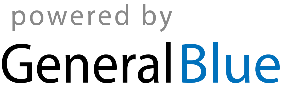 